ГУБЕРНАТОР ОМСКОЙ ОБЛАСТИУКАЗот 15 мая 2019 г. N 66О МЕЖВЕДОМСТВЕННОМ СОВЕТЕ ПО РАЗВИТИЮ ДОБРОВОЛЬЧЕСТВА(ВОЛОНТЕРСТВА) И СОЦИАЛЬНО ОРИЕНТИРОВАННЫХ НЕКОММЕРЧЕСКИХОРГАНИЗАЦИЙВ целях реализации перечня поручений Президента Российской Федерации по итогам заседания Государственного совета Российской Федерации, посвященного развитию добровольчества (волонтерства) и социально ориентированных некоммерческих организаций, состоявшегося 27 декабря 2018 года, постановляю:Создать межведомственный совет по развитию добровольчества (волонтерства) и социально ориентированных некоммерческих организаций (далее - Совет).Утвердить:1) Положение о Совете (приложение N 1);2) состав Совета (приложение N 2).Исполняющий обязанностиГубернатора Омской областиВ.П.БойкоПриложение N 1к Указу Губернатора Омской областиот 15 мая 2019 г. N 66ПОЛОЖЕНИЕо межведомственном совете по развитию добровольчества(волонтерства) и социально ориентированных некоммерческихорганизацийI. Общие положения1. Межведомственный совет по развитию добровольчества (волонтерства) и социально ориентированных некоммерческих организаций (далее - Совет) является постоянно действующим совещательным органом.II. Цель и задачи Совета2. Целью деятельности Совета является организация взаимодействия органов исполнительной власти Омской области, органов местного самоуправления Омской области и организаций при рассмотрении вопросов, связанных с развитием добровольчества (волонтерства) в Омской области, подготовкой предложений по эффективной реализации мероприятий, направленных на создание необходимых условий для реализации потребности граждан участвовать в добровольческой (волонтерской) деятельности, повышением престижа добровольческой (волонтерской) деятельности, содействием социально ориентированным некоммерческим организациям.3. Задачами Совета являются:1) подготовка предложений по поддержке добровольчества (волонтерства) и осуществлению добровольческой (волонтерской) деятельности в Омской области, а также подготовка предложений по разработке проектов нормативных правовых актов по вопросам поддержки и развития добровольчества (волонтерства);2) подготовка предложений по вопросам формирования и реализации государственной политики в области поддержки социально ориентированных некоммерческих организаций, а также подготовка предложений по разработке проектов нормативных правовых актов по вопросам развития и поддержки социально ориентированных некоммерческих организаций;3) формирование ежегодного регионального плана мероприятий по развитию добровольчества (волонтерства);4) выявление и поддержка лучших добровольческих (волонтерских) инициатив и проектов граждан, проживающих в Омской области;5) оказание методической помощи добровольчеству (волонтерству) и социально ориентированным некоммерческим организациям;6) информирование граждан, проживающих в Омской области, о проводимых мероприятиях в сфере добровольчества (волонтерства).III. Организация деятельности Совета4. Совет для решения возложенных на него задач имеет право:1) запрашивать информацию у органов исполнительной власти Омской области, органов местного самоуправления Омской области, организаций и иных заинтересованных лиц по вопросам деятельности Совета;2) приглашать на заседания Совета представителей органов исполнительной власти Омской области, органов местного самоуправления Омской области, организаций и иных заинтересованных лиц при обсуждении вопросов, решение которых входит в их компетенцию.5. В состав Совета входят председатель Совета, заместитель председателя Совета, секретарь Совета и иные члены Совета.6. Члены Совета участвуют в работе Совета на общественных началах.7. Председатель Совета:1) осуществляет руководство деятельностью Совета;2) распределяет обязанности между членами Совета;3) представляет Совет по вопросам его деятельности;4) осуществляет иные полномочия, связанные с организацией деятельности Совета.8. Заместитель председателя Совета организует подготовку проведения заседаний Совета, а также решает текущие вопросы деятельности Совета.9. Секретарь Совета оформляет протоколы заседаний Совета, а также осуществляет контроль за выполнением плана работы Совета.10. Совет осуществляет свою деятельность в соответствии с планом работы на очередной год, который утверждается на заседании Совета в IV квартале текущего года.11. Заседания Совета проводятся председателем Совета либо по его поручению заместителем председателя Совета по мере необходимости, но не реже двух раз в год, и считаются правомочными, если на них присутствует более половины его членов.12. Решения Совета принимаются большинством голосов членов Совета, присутствующих на его заседании. При равенстве голосов решающим является голос председательствующего на заседании Совета.Решения Совета носят рекомендательный характер.13. Решения Совета оформляются протоколом заседания Совета, который подписывается председательствующим на заседании Совета.Члены Совета, не согласные с решением Совета, могут изложить свое особое мнение, которое вносится в протокол заседания Совета.14. Организационно-техническое обеспечение деятельности Совета осуществляет Министерство по делам молодежи, физической культуры и спорта Омской области._______________Приложение N 2к Указу Губернатора Омской областиот 15 мая 2019 г. N 66СОСТАВмежведомственного совета по развитию добровольчества(волонтерства) и социально ориентированных некоммерческихорганизаций (далее - совет)_______________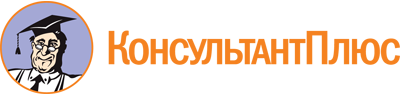 Указ Губернатора Омской области от 15.05.2019 N 66
(ред. от 15.11.2023)
"О межведомственном совете по развитию добровольчества (волонтерства) и социально ориентированных некоммерческих организаций"
(вместе с "Положением о межведомственном совете по развитию добровольчества (волонтерства) и социально ориентированных некоммерческих организаций")Документ предоставлен КонсультантПлюс

www.consultant.ru

Дата сохранения: 04.12.2023
 Список изменяющих документов(в ред. Указов Губернатора Омской области от 23.08.2019 N 127,от 01.11.2019 N 160, от 15.11.2023 N 266)Список изменяющих документов(в ред. Указа Губернатора Омской области от 15.11.2023 N 266)ЗарембаОлег Игоревич-заместитель Председателя Правительства Омской области, председатель советаКрикорьянцДмитрий Оганесович-Министр по делам молодежи, физической культуры и спорта Омской области, заместитель председателя советаНейманИнна Александровна-главный специалист отдела поддержки общественных инициатив управления молодежной политики Министерства по делам молодежи, физической культуры и спорта Омской области, секретарь советаАлаеваЛюбовь Сергеевна-проректор по молодежной политике и внешним связям федерального государственного бюджетного образовательного учреждения высшего образования "Сибирский государственный университет физической культуры и спорта" (по согласованию)БайменоваАйнагуль Кабдрахмановна-начальник отдела социальной поддержки семьи и детей управления демографической и семейной политики Министерства труда и социального развития Омской областиБелоусовВладимир Владимирович-проректор по воспитательной работе федерального государственного бюджетного образовательного учреждения высшего образования "Омский государственный педагогический университет" (по согласованию)ВинокуроваВиктория Владимировна-начальник управления по развитию туризма Министерства культуры Омской областиВяльчинаОльга Геннадьевна-начальник отдела по взаимодействию с институтами гражданского общества управления по работе с органами местного самоуправления и взаимодействию с институтами гражданского общества Министерства региональной политики и массовых коммуникаций Омской областиГордиенкоОксана Александровна-заместитель начальника управления профессионального образования и опережающей подготовки кадров Министерства образования Омской областиГульбаМария Леонидовна-заместитель руководителя Омского регионального отделения Всероссийской общественной молодежной организации "Всероссийский студенческий корпус спасателей" (по согласованию)ДемидоваОльга Владимировна-руководитель регионального центра "серебряного" волонтерства Омской области (по согласованию)ДиннерКристина Евгеньевна-председатель совета регионального отделения Общероссийского общественно-государственного движения детей и молодежи "Движение первых" Омской области (по согласованию)ЕгиянСюзанна Камоевна-президент Омского регионального молодежного общественного движения "Омская молодежь" (по согласованию)ЕкимовИлья Николаевич-координатор Омского регионального отделения Всероссийского общественного движения добровольцев в сфере здравоохранения "Волонтеры-медики" (по согласованию)ЗабудскийАндрей Иванович-проректор по социальной работе и молодежной политике федерального государственного бюджетного образовательного учреждения высшего образования "Омский государственный аграрный университет имени П.А. Столыпина" (по согласованию)КудряГалина Григорьевна-член Общественной палаты Омской области (по согласованию)ЛопуценкоСветлана Анатольевна-начальник управления молодежной политики Министерства по делам молодежи, физической культуры и спорта Омской областиМаевскаяГалина Раджевна-представитель поисково-спасательного отряда "Лиза Алерт" в Омской области (по согласованию)МальцеваНэиля Анваровна-заместитель директора департамента по делам молодежи, физической культуры и спорта Администрации города Омска (по согласованию)МоисееваГалина Александровна-директор бюджетного учреждения Омской области "Региональный центр по организации и проведению молодежных мероприятий" (по согласованию)ОхтеньОльга Сергеевна-исполняющий обязанности проректора по воспитательной работе и социальным вопросам, начальник управления по молодежной политике и воспитательной деятельности федерального государственного бюджетного образовательного учреждения высшего образования "Сибирский государственный автомобильно-дорожный университет (СибАДИ)" (по согласованию)РяполоваТатьяна Игоревна-педагог-организатор бюджетного образовательного учреждения дополнительного образования города Омска "Детский Эколого-биологический Центр" (по согласованию)СимсивеАлина Николаевна-начальник отдела государственной экологической экспертизы, особо охраняемых природных территорий и экологического просвещения Министерства природных ресурсов и экологии Омской областиСтруцкаяАнна Владимировна-преподаватель бюджетного профессионального образовательного учреждения Омской области "Омский педагогический колледж N 1" (по согласованию)ЧистяковЮрий Юрьевич-начальник управления по взаимодействию с правоохранительными органами Министерства региональной безопасности Омской областиШерстюковаАнгелина Николаевна-тьютор бюджетного профессионального образовательного учреждения Омской области "Омский колледж профессиональных технологий" (по согласованию)ШильниковПавел Юрьевич-председатель регионального штаба Омского регионального отделения Всероссийского общественного движения "ВОЛОНТЕРЫ ПОБЕДЫ" (по согласованию)ШипиловаЕлена Витальевна-первый заместитель Министра здравоохранения Омской области